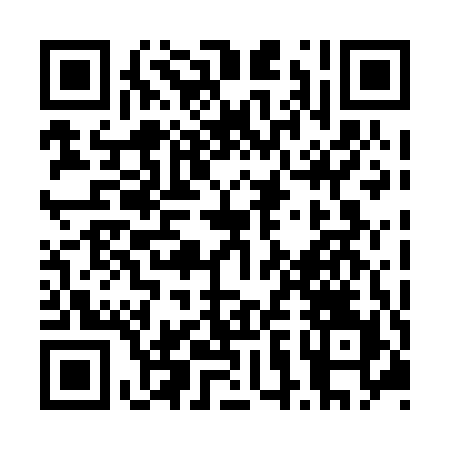 Prayer times for Saint-Pie-de-Guire, Quebec, CanadaMon 1 Jul 2024 - Wed 31 Jul 2024High Latitude Method: Angle Based RulePrayer Calculation Method: Islamic Society of North AmericaAsar Calculation Method: HanafiPrayer times provided by https://www.salahtimes.comDateDayFajrSunriseDhuhrAsrMaghribIsha1Mon3:045:0512:556:198:4510:462Tue3:055:0512:556:198:4510:453Wed3:065:0612:556:198:4510:444Thu3:075:0612:566:198:4410:445Fri3:085:0712:566:198:4410:436Sat3:095:0812:566:198:4410:427Sun3:115:0912:566:188:4310:418Mon3:125:0912:566:188:4310:409Tue3:135:1012:566:188:4210:3910Wed3:155:1112:576:188:4210:3811Thu3:165:1212:576:188:4110:3612Fri3:185:1312:576:178:4010:3513Sat3:195:1412:576:178:4010:3414Sun3:215:1512:576:178:3910:3315Mon3:225:1612:576:168:3810:3116Tue3:245:1712:576:168:3710:3017Wed3:255:1812:576:158:3610:2818Thu3:275:1912:576:158:3610:2719Fri3:295:2012:576:148:3510:2520Sat3:305:2112:576:148:3410:2421Sun3:325:2212:576:138:3310:2222Mon3:345:2312:586:138:3210:2023Tue3:365:2412:586:128:3110:1924Wed3:375:2512:586:128:3010:1725Thu3:395:2612:586:118:2810:1526Fri3:415:2712:586:108:2710:1327Sat3:435:2812:586:108:2610:1128Sun3:445:2912:586:098:2510:1029Mon3:465:3112:576:088:2410:0830Tue3:485:3212:576:078:2210:0631Wed3:505:3312:576:078:2110:04